SERVISNÍ SMLOUVA O PROVÁDĚNÍ SERVISU Č. 89/61924008/2022Článek 1 Smluvní strany Objednatel:  Vyšší odborná škola, Střední průmyslová škola a Obchodní akademie, ČáslavZastoupen:  Mgr. Věrou SzabovouAdresa:  Přemysla Otakara II. 938, 286 01 ČáslavIČO:  61924008DIČ:  Korespondenční adresa: Bankovní spojení:  KB Čáslavč.ú.:  Kontaktní osoba: Tel:  Zhotovitel: OKASO s.r.o. Zastoupen: Lukášem Krchem Adresa: Švabinského 926/54, Praha 4 - Chodov 149 00 IČO: 06848168 DIČ: CZ06848168 Korespondenční adresa: Šmolovy 232, Havlíčkův Brod 580 01 Bankovní spojení: Česká Spořitelna a.s. Článek 2 Předmět smlouvy 1. Předmětem smlouvy je provádění servisních prací na VZT zařízení:Název objektu: VOŠ, SŠ a OA ČáslavAdresa místa plnění: Přemysla Otakara II. 938/18, ČáslavČlánek 3 Čas plnění 1. Provádění servisu vzduchotechniky 1 ročně v termínu:Článek 4 Cena díla Cena za jednotlivé servisní období:• Celková cena za provedení servisu VZT 13 264,-Kč bez DPHPřípadné dodávky a práce přesahující rozsah této smlouvy, tj. které nejsou součástí servisní smlouvy budou řešeny samostatně na základě dohody s objednatelem dle skutečného objemu prací.Článek 5 Platební a sankční podmínky 1. Na základě servisního protokolu potvrzeného objednatelem vystaví zhotovitel účetní daňový doklad (fakturu), který je splatný do 14 dnů po jeho doručení objednateli, přičemž za den úhrady se považuje den odepsání příslušné částky z účtu objednatele ve prospěch účtu zhotovitele.Článek 6 Dodací podmínky Objednatel zajistí zhotoviteli přístup do všech prostor k provádění servisu vzduchotechniky. Termín provádění servisu bude oznámen objednateli minimálně pět pracovních dnů předem.Zhotovitel se zavazuje realizovat předmět smlouvy v nejvyšší kvalitě a v souladu s platnými právními předpisy a českými technickými normami. Zjistí-li, že pro řádné provádění díla existují překážky, musí to neprodleně oznámit objednateli.Tato smlouva se uzavírá na dobu neurčitou. Servisní smlouvu může každá ze smluvních stran vypovědět, přičemž výpovědní lhůta je tříměsíční.Pokud vznikne závada na zařízení mimo termín pravidelného servisu, poskytovatel se zavazuje dostavit se k vyhodnocení závady, k provedení servisního zásahu nebo provedení opravy v pracovních dnech do 48 hodin, po písemném nahlášení objednatelem vč. popisu závady a uvedení kontaktní osoby.Pokud bude nutno dodat náhradní díl ze skladu výrobce zařízení, bude pro obě strany rozhodující termín dodání potvrzený výrobcem.Hlášení poruch: Tel: xxxxxxxEmail: xxxxČlánek 7 Závěrečná ustanovení Tato smlouva nabývá platnosti a účinnosti dnem podpisu oběma smluvními stranami. Tato smlouva nabývá platnosti a účinnosti dnem podpisu oběma smluvními stranami. Tuto smlouvu lze měnit nebo doplňovat pouze formou písemných dodatků.Tato smlouva je vyhotovena ve 2 stejnopisech, z nichž každá strana obdrží po jednom stejnopisu.Pokud nebylo v této smlouvě ujednáno jinak, řídí se právní vztahy z ní občanským zákoníkem.Smluvní strany prohlašují, že tato smlouva byla uzavřena svobodně a vážně. Smluvní strany tuto smlouvu přečetly, s jejím obsahem souhlasí, což stvrzují vlastnoručními podpisy.      V    	 dne    	      V    	  dne    	……………………………………. 	……………………………………. 	Objednatel 	Zhotovitel Vypracoval: Lukáš Krch	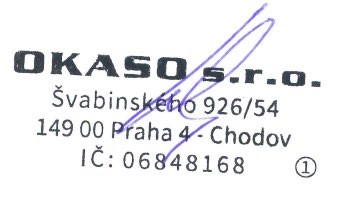   Dodavatel :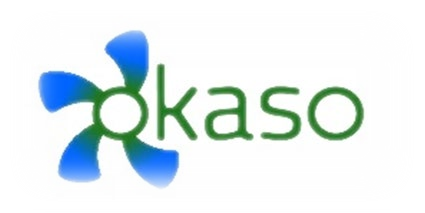     OKASO s.r.o.    Švabinského 926/54    149 00, Praha 4 - Chodov    IČ : 06848168    DIČ : CZ06848168Příloha servisní smlouvyPříloha servisní smlouvyPříloha servisní smlouvyPříloha servisní smlouvy  Dodavatel :    OKASO s.r.o.    Švabinského 926/54    149 00, Praha 4 - Chodov    IČ : 06848168    DIČ : CZ06848168  Dodavatel :    OKASO s.r.o.    Švabinského 926/54    149 00, Praha 4 - Chodov    IČ : 06848168    DIČ : CZ06848168  Název :   Místo :Servis - VOŠ, SŠ a OA Čáslav Přemysla Otakara II. 938/18, ČáslavServis - VOŠ, SŠ a OA Čáslav Přemysla Otakara II. 938/18, ČáslavServis - VOŠ, SŠ a OA Čáslav Přemysla Otakara II. 938/18, Čáslav  Provozovna :    Šmolovy 232 - Areál letiště    580 01, Havlíčkův Brod    Tel. : xxxxxxx    Email : xxxxx    Web : http://www.okaso.cz/  Název :   Místo :Servis - VOŠ, SŠ a OA Čáslav Přemysla Otakara II. 938/18, ČáslavServis - VOŠ, SŠ a OA Čáslav Přemysla Otakara II. 938/18, ČáslavServis - VOŠ, SŠ a OA Čáslav Přemysla Otakara II. 938/18, Čáslav  Provozovna :    Šmolovy 232 - Areál letiště    580 01, Havlíčkův Brod    Tel. : xxxxxxx    Email : xxxxx    Web : http://www.okaso.cz/název MJpočet MJcena za MJcena celkem Klimatizace Servis Klimatizace Hisense H (viz. info.servis)    - 2x Venkovní jednotka Hisense AVW-96HKFHks21 000,00 Kč2 000,00 KčVzduchotechnikaServis VZT Atrea Duplex 12100 Basic (viz. info.servis)Kontrola MaR Výměna filtru vč. ekologické likvidace750x295x96 M5750x405x96 M5Revize protipožárních klapekPřesun hmotkskpl kskskpl11826411 700,00 Kč 1 000,00 Kč220,00 Kč510,00 Kč 544,00 Kč230,00 Kč 1 600,00 Kč1 700,00 Kč 1 000,00 Kč        1 760,00 Kč        1 020,00 Kč        3 264,00 Kč920,00 Kč 1 600,00KčCena celkem bez DPH13 264,00 Kč